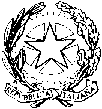 TRIBUNALE DI REGGIO EMILIASecondo le indicazioni delle linee guida di questo Tribunale da rispettare per affrontare l’emergenza sanitaria da Covid-19,si segnalano per il mese di Luglio 2020 le seguenti trattazioni riferite al ruolo sotto indicatoRUOLO COLLEGIALE Presidente dott. GHINIUDIENZA 01/07/2020NON CI SONO PROCESSI DA RINVIARE secondo le LINEE GUIDAOre 09:30 M. G. (n. 1664/2014 RGNR) - esame peritoOre 10:00 A. F. (n. 4122/2019 RGNR) – apertura Ore 10:15 F. E. (n. 4234/2009) – apertura  (Collegio dott.ssa BOVE dott.ssa GUARESCHI dott.ssa SEMPRINI)Ore 10:30 I. D. + 2 (n. 194/2018 RGNR) – interlocutoriaOre 10:45 S. A. (n. 3156/2019 RGNR) – istruttoria: 1 teste PM con interprete di lingua rumena da citarsi a cura del PM, esame imputato, discussioneOre 12:00 B. M. (n. 782/2017 RGNR) – istruttoria testi PM – PC – Difesa con il seguente ordine orario da rispettare nelle citazioni dei testi:4 testi PM ore 12:00; 4 testi PM ore 14:00; 2 testi PM + 2 testi autonomi PC ore 16:00;  2 testi autonomi Difesa ore 16:30.UDIENZA 08/07/2020Ore 09:30 RINVII dei processi che non possono essere trattati secondo le linee guida (O. n. 8415/2018 RGNR)Ore 09:30 Z. L. + 2 (n. 1644/2017 RGNR) – apertura  Ore 09:35 D. R. (n. 5434/2018 RGNR) – aperturaOre 09:40 C. A. + 1 (n. 1010/2017 RGNR) - apertura Ore 09:45 C. C. + 3 (n. 6563/2012 RGNR) – interlocutoriaOre 09:50 C. I. (n. 7997/2009 RGNR) - aperturaOre 10:00 C. A. + 1 (n. 5785/2016 RGNR) – aperturaOre 10:00 L. D. (n. 4/2017 R.M.P.) collegamento a distanza ex art. 146 bis CPPOre 11:30 F. A. + 1 (n. 5313/2015 RGNR) – istruttoria 2 testi PM + 2 testi DifesapausaOre 14:00 J. I. (n. 1068/2018 RGNR) – istruttoria testi PM e Difesa con il seguente ordine orario da rispettare nelle citazioni dei testi:			4 testi PM ore 14:00; 4 testi Difesa ore 16:00.UDIENZA 15/07/2020Ore 09:30 RINVII dei processi che non possono essere trattati secondo le linee guida (al momento non ne risultano)Ore 10:00 C. A. (n. 3475/2019 RGNR) – istruttoria testi PM e testi Difesa con il seguente ordine orario da rispettare nelle citazioni dei testi:			testi PM ore 10:00; testi Difesa ore 11:30.Ore 12:45 M. P. (n. 5026/2019 RGNR) esame peritoOre 14:15 F. F. (n. 3883/2018 RGNR) apertura Ore 14:30 S. A. (n. 5006/2019 RGNR) esame p.o. da citarsi a cura del PM, con citazione di interprete a cura della Cancelleria _________________________________________________________________________* in assenza di specifiche indicazioni, che il Collegio avrà cura di comunicare tempestivamente alle Parti, l’udienza verrà tenuta in aula.Eventuali richieste (compresa quella di trattazione da remoto) sono da inviare cortesemente agli indirizzi mail di tutti i membri del Collegio. Il Presidente Giovanni Ghini